Verification of PI6C49X0202 IBIS modelIntroduction:To verify the correlation between the ibis model and hspice model, we need to do some simulations: The frequency of signal is 250MHz:vin clk 0 pulse ( 0 2.5 0 .2n .2n 1.8n 4n) Pull-Down Output:Add 50Ω pull-down resistor and without capacitance to the output;Add 5p pull-down capacitance and without resistor to the output;Add 50Ω pull-down resistor and 5pF pull-down capacitance to the output;Pull-Up Output:Add 50Ω pull-up resistor and without capacitance to the output;Add 50Ω pull-up resistor and 5pF pull-down capacitance to the output;With 3.9 inches Trace Output:Add 33Ω resistor, 3.9inch trace and without capacitance to the output;Add 33Ω resistor, 3.9inch trace and 5pF pull-down capacitance to the output;Conclusion:For OUTPUT, the simulation results of IBIS model can match very well with the HSPICE model at different simulating conditions. Simulation Result:Pull-Down Output:Add 50Ω pull-down resistor and without capacitance to the output;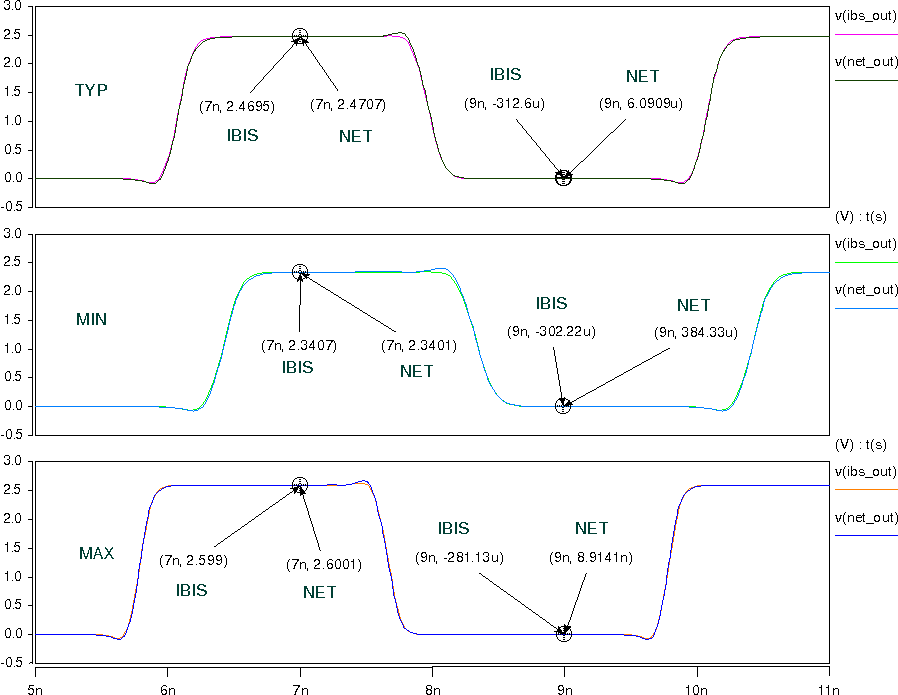 Add 5p pull-down capacitance and without resistor to the output;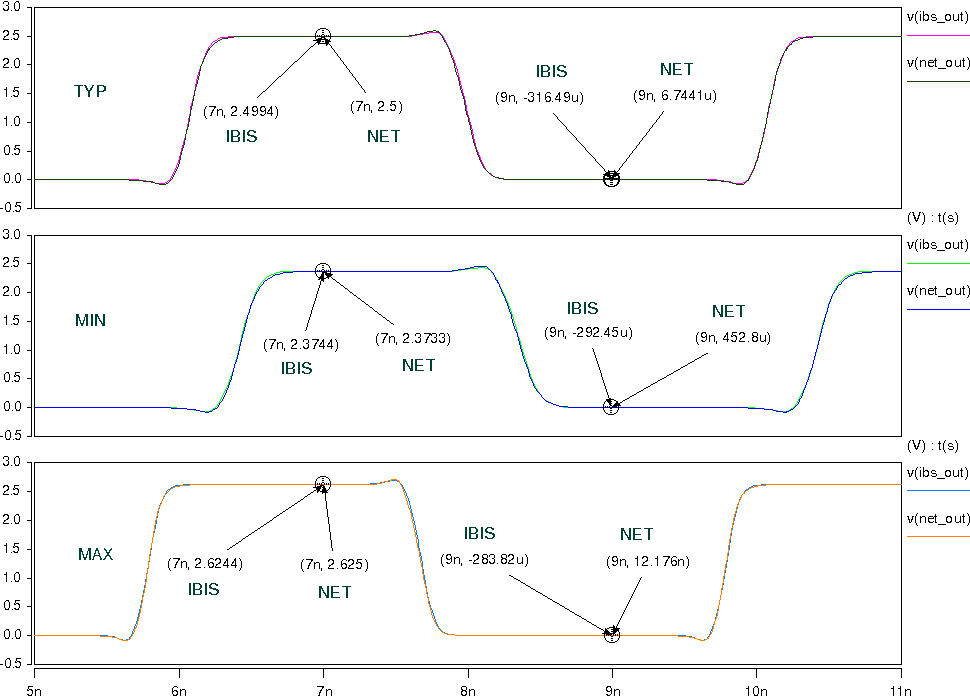 Add 50Ω pull-down resistor and 5pF pull-down capacitance to the output;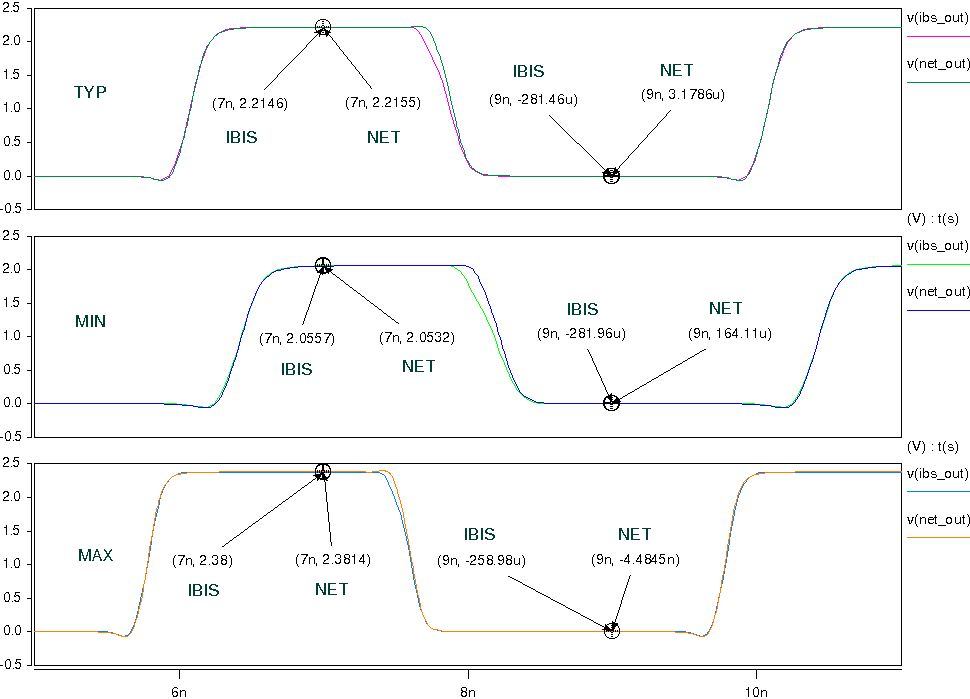 Pull-Up Output:Add 50Ω pull-up resistor and without capacitance to the output;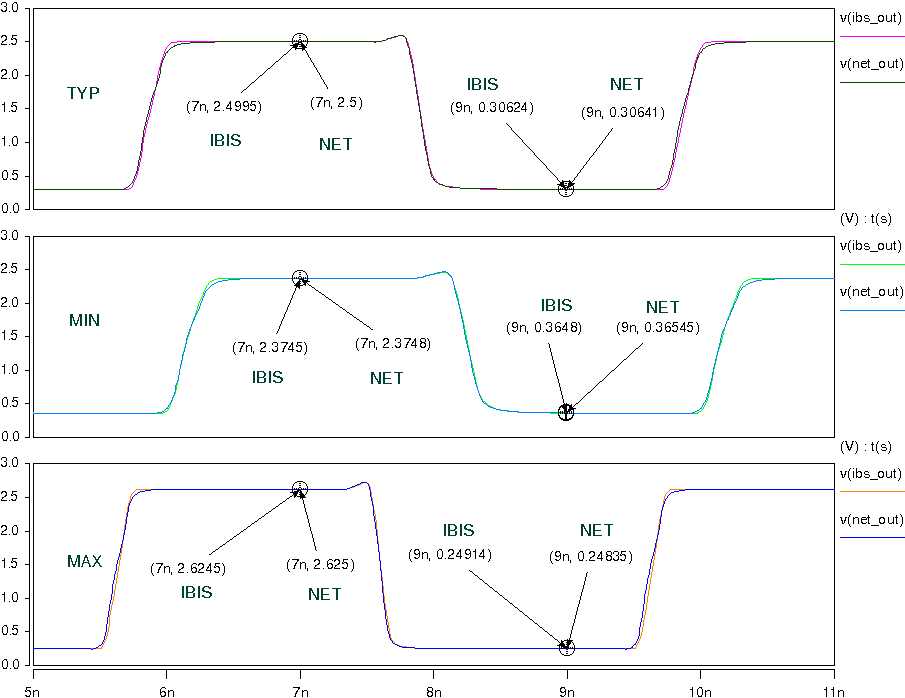 Add 50Ω pull-up resistor and 5pF pull-down capacitance to the output;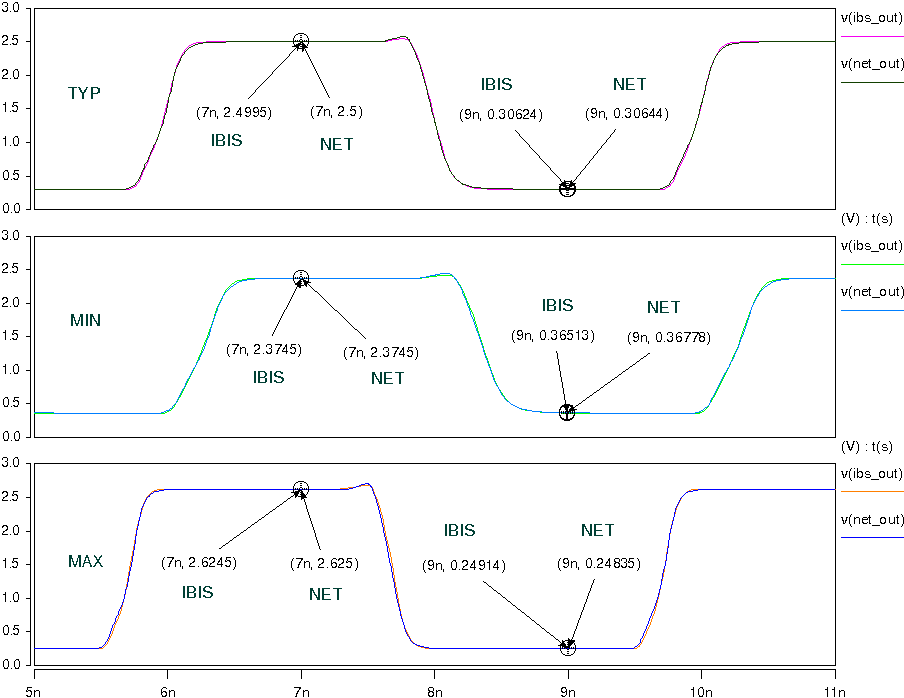 With 3.9 inches Trace Output:Add 33Ω resistor, 4inch trace and without capacitance to the output;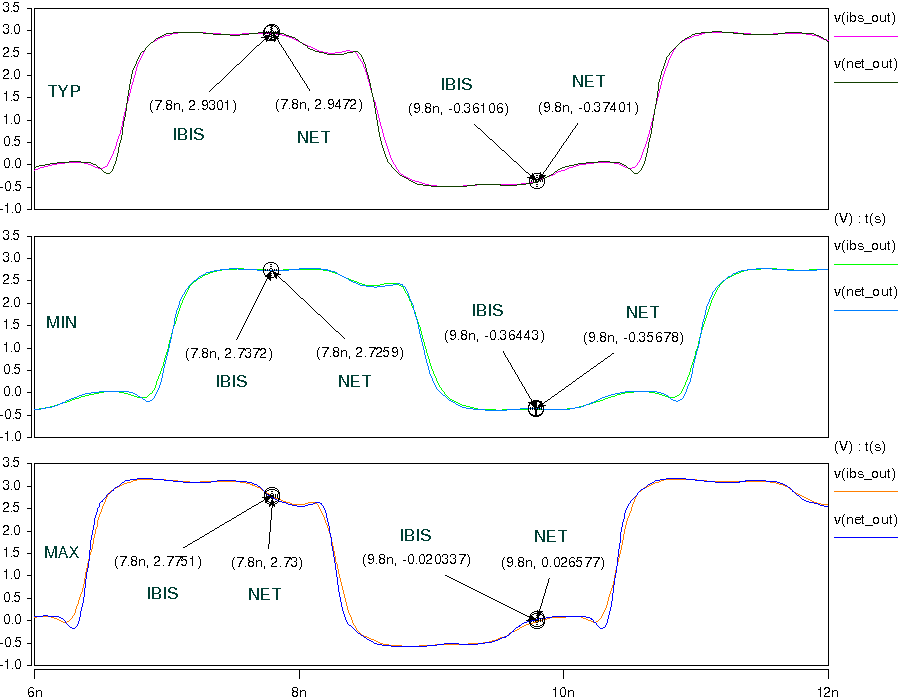 Add 33Ω resistor, 4inch trace and 5pF pull-down capacitance to the output;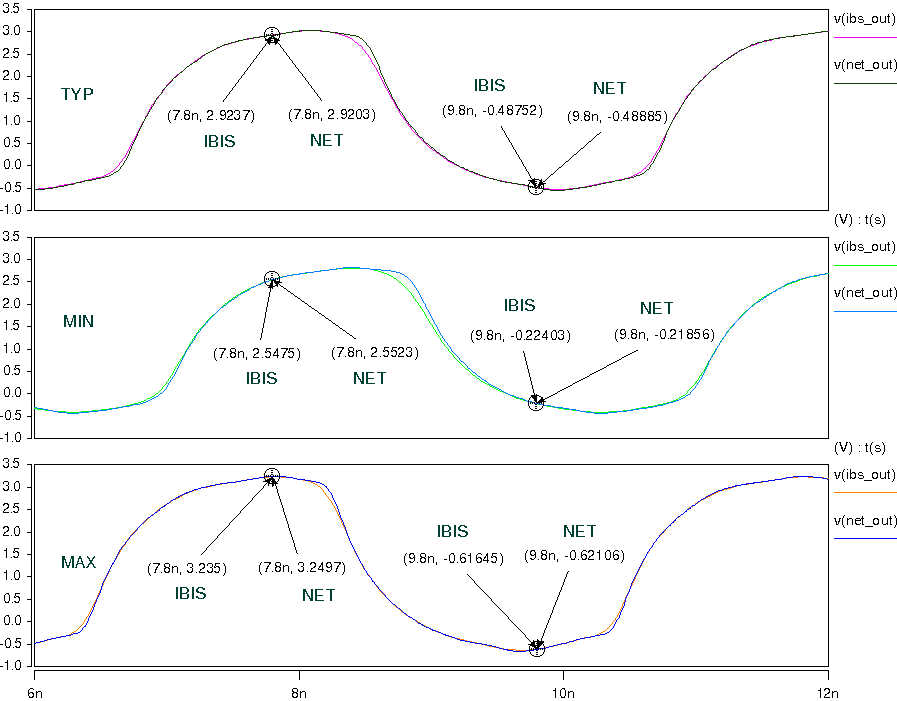 